PAVOL JOZEF ŠAFÁRIK UNIVERSITY 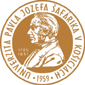                            IN KOŠICEGuarantor: UPJŠ University Library                                        In Košice on 1st March 2016    Ref. No. 756/2016		       		Amendment No. 4to the Directive No. 1 /2011 on Essential Prerequisites of Final Degree Theses, Doctoral Dissertations, and Associate Professorship Dissertations, Their Release and Making Available During the Time of Keeping the Same and Originality Check Valid for Pavol Jozef Šafárik University in Košice and Its ConstituentsPursuant to Law Act No. 131/2002 Coll. on Higher Education Establishments and on the Changes of and/or Amendments to Some of the Law Acts as Amended, pursuant to the Ministry of Education of the Slovak Republic Decree No. 6/2005 Coll. on the Procedure in Attaining Research-teaching Degrees or Artistic-teaching Degrees of Associate Professor and Professor, pursuant to the Ministry of Education, Science, Research, and Sport of the Slovak Republic Decree No. 233/2011 Coll., which regulates the performance of some of the provisions of Law Act No. 131/2002 Coll. on Higher Education Establishments, as well as pursuant to the Pavol Jozef Šafárik University in Košice Study Rules of Procedure and on the performance of the stipulation of Section 8 paragraph 1 subparagraph c) Law Act No. 126/2015 Coll. on Libraries as amended by Law Act No. 206/2009 Coll. on Museums and Galleries and on the Preservation of Items of Cultural Value and on the amendment to the Slovak National Council Law Act No. 372/1990 Coll. on Offences as amended by subsequent regulations pursuant to Law Act No. 38/2014 Coll.I hereby issue this Amendment No. 4 to the Directive on Essential Prerequisites of Final Degree Theses, Doctoral Dissertations, and Associate Professorship Dissertations, Their Release and Making Them Available During the Time of Keeping and Originality Check Valid for Pavol Jozef Šafárik University in Košice and Its Constituents under ref. No. 4405/2011 as amended by Amendments No. 1, No. 2, and No. 3 (hereinafter referred to as the “Directive”).The Directive is herewith changed and amended as follows:As of the date of this Amendment becoming effective, Amendment No. 2 to the Directive shall become replaced by Amendment No. 2A, Amendment No A shall become replaced by Amendment No. 4B, and Amendment No. 5A shall become replaced by Amendment No. 5B.In the entire body of the text of the Directive, the words “Amendment No. 2, Amendment No. 4A, and Amendment No. 5A” shall be replaced by the words “Amendment No. 2A, Amendment No. 4B, and Amendment No. 5B” in all of their grammatical forms.Article 2 – Basic Notions and Definitions shall read as follows:1. The final degree thesis is an integral part of each study programme in accordance with Law Act No. 131/2002 Coll. Its defence belongs among state examinations and is one of the preconditions for the proper completion of study.2. The final degree thesis is, according to the Higher Education Law Act, a school work created by the student for the fulfilment of the study obligations resulting from their legal relation to the university. The final degree thesis work is an independent work of the student, which is carried out under the supervision of the supervisor/tutor of the final degree thesis appointed by the head of the training department. In addition to the supervisor/tutor of the final degree thesis, the training department head may appoint a consultant on the topic of the final degree thesis, especially if it is desirable for external collaborators to participate in the final degree thesis. In such cases, one of the pair: supervisor/tutor - consultant must always have their workplace at UPJŠ.3. Pursuant to the Higher Education Law Act, the final degree thesis is: a) bachelor degree thesis – at the first level study programme (bachelor study programme),b) magister degree thesis – in the study according to the second level study programme or the study programme according to stipulation of Section 53 par. 3 of the Higher Education Law Act (magister degree programme, doctoral study programme), c) PhD dissertation – in the study at the third level study programme (PhD study programme). 4. By the doctoral dissertation, the applicant is to prove by law that he/she has deeper knowledge in the field of study, is capable of learning independently new knowledge of science and practice and is able to apply the acquired knowledge in a creative way in practice. 5. The (associate) professorship dissertation may be in accordance with the Ministry of Education of the SR Decree No. 6/2005 Coll. on the process of obtaining scientific-pedagogical degrees or artistic-pedagogical degrees of associate professor and professor a) monograph or b) monothematic thesis that brings new scientific knowledge, or c) a set of published scientific papers supplemented by a commentary, or d) documentation of the thesis of art or artistic performance, or a set of implemented works of art or artistic performances. 6. The training workplace is a workplace at UPJŠ or its components (e.g. a department or an institute) that creates for the student material and technical conditions for drawing up their final degree thesis. The training workplace can also cooperate with an external entity (a private company, a state or public organization, etc.) based on a written agreement with UPJŠ.7. The licencing agreement on the use of the final degree thesis, doctoral dissertation, associate professorship dissertation (hereinafter referred to as the "licencing agreement") is, pursuant to Law Act No. 185/2015 Coll. Copyright Law, an agreement between the author and Pavol Jozef Šafárik University in Košice. It regulates the use and publication of the final degree thesis, doctoral dissertation, and associate professorship dissertation (Annex No. 4B). Art. 5 – Structure of the final degree thesis shall read as follows: 1. The final degree thesis shall consist of the following main parts: (a) the introductory part,(b) the main text part,c)  attachments (optional),d) the final part (optional).2. The introductory part of the final degree thesis shall contain the following items in the following order:a) cover,b) the title sheet,c) acknowledgement (optional),d) assignment of the final degree thesis,e) abstract in the state language,f) abstract in the English language or another foreign language,g) table of contents,h) a list of illustrations and a list of tables (optional);i)  a list of abbreviations and marks,j) glossary (optional).3. The cover of the final degree thesis (Appendix No. 1) shall contain:a) name of the higher education institution,b) name of the faculty at which the student is enrolled for the study in the study programme,c) registration number, if allotted,d) title of the final degree thesis and the subtitle of the final degree thesis (if applicable),e) designation of work (bachelor, diploma or dissertation, or doctoral, associate professorship      /professorship dissertation),f) the year of submission of the thesis/dissertation,g) name, surname, academic degrees and scientific and pedagogical degrees of the author     of the thesis/dissertation.4. The title sheet shall contain full information on the thesis/dissertation (Annex No. 2A) in the     following structure:a) name of the higher education institution,b) name of the faculty at which the student is enrolled for the study in the study programmec) title of the final degree thesis and subtitle of the final degree thesis (if applicable),d) designation of the thesis/dissertation (bachelor, diploma or dissertation or doctoral,     associate professorship/professorship dissertation),e) name of the study programme,f) the name of the study department,g) name of the training department, if it was specified for final degree thesis, doctoral,     associate professorship/professorship dissertation,h) name, surname, academic degrees and scientific-pedagogical degrees of the supervisor or the tutor of the final degree thesis,i) name, surname, academic degrees and scientific and pedagogical degrees of the consultant (if established), j) place and year of submission of the final degree thesis, doctoral, associate professorship    /professorship dissertation,k) name, surname and academic degrees and scientific and pedagogical degrees of the     author of the work.5. Acknowledgement by the author of the final degree thesis is an optional part of the final degree thesis. It shall contain a thank-you to the supervisor and other persons, workplaces or institutions for their help and support when drawing up the thesis.6. Assignment7. The abstract shall contain information on the goals of the work, its brief content, the results and the meaning of the whole work. The abstract shall contain 3 to 5 keywords. The abstract shall be written continuously as one paragraph and its range is usually between 100 and 500 words. The language versions of the abstract are listed on separate pages.8. Table of contents is a list of non-paginated and paginated parts (chapters) of thesis.9. A list of illustrations, a list of tables, a list of abbreviations and marks, and a glossary are optional parts of the work. The lists are given in cases where they help to increase the clarity of interpretation and the clarity of the thesis.10. The main text part of the final degree thesis shall consist of:(a) introduction,b) core,c) conclusion,d) summary (mandatory only if the thesis is written in a language other than the state     language),(e) a list of the sources used.11. In the introduction, the author shall briefly and concisely characterize the current state of the art in knowledge or practice in the area that is subject of the final degree thesis and shall inform the reader of the meaning, goals and intentions of the thesis. In the introduction, the author shall emphasize why the thesis is important and why s/he has decided to elaborate the topic in question. The introduction as the title of the chapter shall not be paginated and its range shall usually extend on 1 or 2 pages.12. The core is the main part of the thesis and shall be divided into chapters, subchapters, paragraphs, etc. by type of the thesis, which are paginated in the ascending order. Each new paginated first-level chapter shall begin on the next page.13. The breakdown of the core of the thesis is determined by the type of thesis. In scientific and professional theses, the core shall generally consist of the following main parts:a) the state of the art in the issues addressed both at home and abroad,b) the objective of the thesis,c) the thesis methodology and methods of investigation,d) the outcomes of the thesis,e) discussion.14. In the "Current State of the Art" section of the addressed set of issues, the author shall present the available information and knowledge related to the topic. The source for addressing the issue shall be the currently published work of both national and international authors. The proportion of this part of the work shall have a range corresponding to the nature of the topic, but should generally not be shorter than 30 per cent.15. The "Objective" of the thesis part shall clearly, precisely, and succinctly characterize the subject matter of the solution. This part shall also contain partially elaborated objectives, which determine the achievement of the main objective.16. The part "Methodology of the Thesis and Methods of Research" shall usually include:a) characteristics of the research subject matter,b) working procedures,c) method of obtaining the data and its resources,d) methods used to evaluate and interpret the results,e) statistical methods.17. The part "Thesis Outcomes and Discussion" is the most significant part of the final degree thesis. The results (the author’s own attitudes or their own solutions) to which the author has arrived, shall be logically arranged and sufficiently evaluated in the description. At the same time, all the facts and knowledge in confronting the results of other authors shall be commented on. The Thesis Outcomes and the Discussion” may also form one separate part; together they make up 30 per cent to 40 per cent of the final degree thesis.18. In the "Conclusion" section, it is necessary to summarize briefly the outcomes attained in relation to the objectives set. The conclusion as a chapter shall not be paginated.19. If the final degree thesis is written in a foreign language, it shall contain a summary in the Slovak language, usually within the range of 10 per cent of the final degree thesis.20. The list of sources employed shall contains a complete list of bibliographic references. The scope of this section is given by the number of literary sources employed, which shall correspond to those used in the text.21. The optional part "Attachments" shall contain materials that have not been included directly in the text. Each attachment shall begin on the new page, it shall be marked with a capital letter and the list of attachments shall be part of the Table of Contents.22. The optional part "Final Part" of the thesis may contain a thesis register, the author's biography, and other additional materialsFinal Provisions1. The remaining stipulations of this Directive shall remain unchanged. 2. This Annex shall enter into force and effect as of the date of its signing by the UPJŠ Rector. Prof. RNDr. Pavol Sovák, CSc. m. p. Rector Annex No. 2A to Directive No. 1/2011 - Pattern of the Title SheetPAVOL JOZEF ŠAFÁRIK UNIVERSITY IN KOŠICEFACULTY NAMETHESIS TITLETHESIS SUBTITLELabelling of the thesisStudy program: 	titleStudy branch: 	nameTraining department: 	nameSupervisor: 		name, surname, academic degrees and scientific and pedagogical degreesConsultant: 		name, surname, academic degrees and scientific and pedagogical degreesPlace and year of submission of the thesisName, surname, academic degrees and scientific and pedagogical degrees of the authorAnnex No. 4B to Directive No. 1/2011Licensing Agreementon Making Use of the Final Degree Thesis, Doctoral Dissertation and Associate Professorship Dissertationmade in connection with stipulations of Section 65 to 76 Law Act No. 185/2015 Coll. Copyright Law Act and stipulations of Section 63 Law Act No. 131/2002 Coll. on Higher Education Establishments and on the changes of and/or amendments to some of the law acts as amended (hereinafter “Law Act on Higher Education Establishments”)Article IPartiesDegree, name and surname:Date and place of birth:Permanent residence:(hereinafter “the author“)Slovak Republic represented byPavol Jozef Šafárik University in Košice, Faculty of ….(name and address of the faculty, at which the author is enrolled for study or is a candidate in doctoral proceedings or associate professorship proceedings, otherwise that of the university)Represented by the Rector or a person authorised by the sameCRN: 00397768(hereinafter “the assignee”):Article IISubject Matter of the AgreementThe subject matter of this Agreement is granting the approval by the author to the assignee (hereinafter “the license”) for making use of the work as specified in Article III hereof (hereinafter “the work”) under the terms and conditions as set out herein.Article IIISpecification of the WorkName of the work:Type of the work:□ final degree thesis□ doctoral dissertation□ associate professorship dissertationIf the final degree thesis, its type:□ bachelor degree thesis□ magister degree thesis□ dissertation Study branch No.:Study branch name:ID No. of the thesis as generated by the university information system:Article IVMode of Making Use of the Work and Scope of License      The author hereby agrees with publishing the work and grants to the assignee the            approval for making available a digital copy of the work to the public in a way            enabling a mass access to the same via the Central Register of the Final Degree Theses, Doctoral Dissertations or Associate Professorship Dissertations kept at the Ministry of Education, Science, Research, and Sports of the Slovak Republic (hereinafter “the Register”).The assignee shall be entitled to make the work available to the public □ at the earliest after elapsing of        □ months from the date of registering the     work,□ without any suspension period of time. The assignee shall be entitled to make the work available to the public□ only with employment□ without employment   of such technological devices which will prevent the public from permanently storing     the work in a memory medium or print the same.The license granted by the author to the assignee under this Agreement shall be non-exclusive and in a territorially unlimited scope.The author hereby grants the license to the assignee for a period of 70 years from the date of registering the work in the Register.Article VRemuneration The author hereby grants the license to the assignee free of charge.Article VIConcluding StipulationsThis Agreement is made in writing in two documentary copies, one copy for each of the parties hereto.This Agreement shall become valid and effective as of the date of signing the same by both of the parties hereto; under signing one shall also understand replacing the signature by a mechanical medium. This Agreement shall cease to be effective as of the date when the Register operator permanently ceases to make the work available to the public pursuant to Section 63 paragraph 12 Law Act on Higher Education Establishments.Should any of the provisions of this Agreement become invalid, ineffective or unenforceable, the validity, effectiveness and enforceability of the remaining contractual provisions shall remain unaffected.   The parties hereto declare they both have entered into this Agreement freely and severely, they have not acted in mistake or under any pressure, have understood its content and in witness of the same they attach below their respective signatures.In ....................... date ................................		In ........................ date ..................................................................				..............................................          Author                                              			     Rector                                                                                     (or a person authorized by the same)Annex No. 5B to Directive No. 1/2011 Licensing Agreementon Making Use of the Review of the Final Degree Thesis, Doctoral Dissertation and Associate Professorship Dissertationmade in connection with stipulations of Section 40 and subs. Law Act No. 618/2003 Coll. on copyright and the rights related to the copyright law (Copyright Law Act) as amended and stipulations of Section 63 Law Act No. 131/2002 Coll. on Higher Education Establishments and on the changes of and/or amendments to some of the law acts as amended (hereinafter “Law Act on Higher Education Establishments”)Article IPartiesDegree, name and surname:Date and place of birth:Permanent residence:Relationship to the thesis:□ opponent□ adviser□ supervisor of the degree thesis or the doctoral dissertation□ reviewer□ another person(hereinafter “the review author“)Slovak Republic represented byPavol Jozef Šafárik University in Košice, Faculty of ….(name and address of the faculty, at which the author is enrolled for study or is a candidate in doctoral proceedings or associate professorship proceedings, otherwise that of the university)Represented by the Rector or a person authorised by the sameCRN: 00397768(hereinafter “the assignee”):Article IISubject Matter of the AgreementThe subject matter of this Agreement is granting the approval by the review author to the assignee (hereinafter “the license”) for making use of the work as specified in Article III hereof (hereinafter “the work”) under the terms and conditions as set out herein.Article IIISpecification of the ThesisReview of the:□ final degree thesis□ doctoral dissertation□ associate professorship dissertationentitled: If the final degree thesis, its type:□ bachelor degree thesis□ magister degree thesis□ dissertation First name and surname of the thesis author:Study branch name:Study branch No.:Study branch number:ID No. of the thesis as generated by the university information system:Article IVMode of Making Use of the Thesis and Scope of LicenseThe review author hereby agrees with publishing the work and grants to the assignee the approval for making available a digital copy of the review in a way enabling its mass access to the same only via the Central Register of the Final Degree Theses, Doctoral Dissertations or Associate Professorship Dissertations kept at the Ministry of Education, Science, Research, and Sports of the Slovak Republic (hereinafter “the Register”).The assignee shall be entitled to make the thesis available to the public at the earliest on the date of making the final degree thesis, the doctoral dissertation or the associate professorship dissertation to which the review relates.The assignee shall be entitled to make the thesis available to the public□ only with employment□ without employment   of such technological devices which will prevent the public from permanently storing     the thesis in a memory medium or print the same.The license granted by the author to the assignee under this Agreement shall be non-exclusive and in a territorially unlimited scope.The author hereby grants the license to the assignee for a period of 70 years from the date of registering the thesis in the Register.Article VRemuneration The author hereby grants the license to the assignee free of charge.Article VIFinal StipulationsThis Agreement is drawn up in writing and made □ in two documentary copies, one copy for each of the parties hereto, □ in the electronic form in the university AIS.This Agreement shall become valid and effective as of the date of signing the same by both of the parties hereto; under signing one shall also understand replacing the signature by a mechanical medium. Should any of the provisions of this Agreement become invalid, ineffective or unenforceable, the validity, effectiveness and enforceability of the remaining contractual provisions shall remain unaffected.   The parties hereto declare they both have entered into this Agreement freely and severely, they have not acted in mistake or under any pressure, have understood its content and in witness of the same they attach below their respective signatures as□ sign manual□ by a mechanical meansIn ....................... date ................................		In ........................ date ..................................................................				..............................................          Author                                              			     Rector                                                                                      (or a person authorized by the same)Amendment No. 4 to Directive No. 1/2011 Licensing Agreementon Making Use of the Final Degree Thesis, Doctoral Dissertation and Associate Professorship Dissertationmade in connection with stipulations of Section 40 and subs. Law Act No. 618/2003 Coll. on copyright and the rights related to the copyright law (Copyright Law Act) as amended and stipulations of Section 63 Law Act No. 131/2002 Coll. on Higher Education Establishments and on the changes of and/or amendments to some of the law acts as amended (hereinafter “Law Act on Higher Education Establishments”)Article IPartiesDegree, name and surname:Date and place of birth:Permanent residence:(hereinafter “the author“)Slovak Republic represented byPavol Jozef Šafárik University in Košice, Faculty of ….(name and address of the faculty, at which the author is enrolled for study or is a candidate in doctoral proceedings or associate professorship proceedings, otherwise that of the university)Represented by the Rector or a person authorised by the sameCRN: 00397768(hereinafter “the assignee”):Article IISubject Matter of the AgreementThe subject matter of this Agreement is granting the approval by the author to the assignee (hereinafter “the license”) for making use of the thesis as specified in Article III hereof (hereinafter “the thesis”) under the terms and conditions as set out herein.Article IIISpecification of the ThesisName of the thesis:Type of the thesis:□ final degree thesis□ doctoral dissertation□ associate professorship thesisIf the final degree thesis, its type:□ bachelor degree thesis□ magister degree thesis□ dissertation Study branch No.:Study branch name:ID No. of the thesis as generated by the university information system:Article IVMode of Making Use of the Thesis and Scope of LicenseThe author hereby agrees with publishing the thesis and grants to the assignee the            approval for making available a digital copy of the thesis to the public in a way            enabling a mass access to the same via the Central Register of the Final Degree Theses, Doctoral Dissertations or Associate Professorship Theses kept at the Ministry of Education, Science, Research, and Sports of the Slovak Republic (hereinafter “the   Register”).The assignee shall be entitled to make the thesis available to the public □ at the earliest after elapsing of        □ months from the date of registering the     thesis,□ without any suspension period of time. The assignee shall be entitled to make the thesis available to the public□ only with employment□ without employment   of such technological devices which will prevent the public from permanently storing     the review in a memory medium or print the same.The license granted by the author to the assignee under this Agreement shall be non-exclusive and in a territorially unlimited scope.The author hereby grants the license to the assignee for a period of 70 years from the date of registering the review in the Register.Article VRemuneration The author hereby grants the license to the assignee free of charge.Article VIConcluding StipulationsThis Agreement is drawn up and made in writing in two documentary copies, one copy for each of the parties hereto.This Agreement shall become valid and effective as of the date of signing the same by both of the parties hereto; under signing one shall also understand replacing the signature by a mechanical medium. This Agreement shall cease to be effective as of the date when the Register operator permanently ceases to make the thesis available to the public pursuant to Section 63 paragraph 12 Law Act on Higher Education Establishments.Should any of the provisions of this Agreement become invalid, ineffective or unenforceable, the validity, effectiveness and enforceability of the remaining contractual provisions shall remain unaffected.   The parties hereto declare they both have entered into this Agreement freely and severely, they have not acted in mistake or under any pressure, have understood its content and in witness of the same they attach below their respective signatures.In ....................... date ................................		In ........................ date ..................................................................				..............................................          Author                                              			     Rector    (or a person authorized by the same)Amendment No. 5 to Directive No. 1/2011 Licensing Agreementon Making Use of the Review pf the Final Degree Thesis, Doctoral Dissertation and Associate Professorship Dissertationmade in connection with stipulations of Section 40 and subs. Law Act No. 618/2003 Coll. on copyright and the rights related to the copyright law (Copyright Law Act) as amended and stipulations of Section 63 Law Act No. 131/2002 Coll. on Higher Education Establishments and on the changes of and/or amendments to some of the law acts as amended (hereinafter “Law Act on Higher Education Establishments”)Article IPartiesDegree, name and surname:Date and place of birth:Permanent residence:Relationship to the thesis:□ opponent□ adviser□ supervisor of the degree thesis or the doctoral dissertation□ reviewer□ another person(hereinafter “the review author“)Slovak Republic represented byPavol Jozef Šafárik University in Košice, Faculty of ….(name and address of the faculty, at which the author is enrolled for study or is a candidate in doctoral proceedings or associate professorship proceedings, otherwise that of the university)Represented by the Rector or a person authorised by the sameCRN: 00397768(hereinafter “the assignee”):Article IISubject Matter of the AgreementThe subject matter of this Agreement is granting the approval by the review author to the assignee (hereinafter “the license”) for making use of the thesis as specified in Article III hereof (hereinafter “the thesis”) under the terms and conditions as set out herein.Article IIISpecification of the ThesisReview of the:□ final degree thesis□ doctoral dissertation□ associate professorship dissertationentitled: If the final degree thesis, its type:□ bachelor degree thesis□ magister degree thesis□ dissertation First name and surname of the thesis author:Study branch name:Study branch No.:Study branch number:ID No. of the thesis as generated by the university information system:Article IVMode of Making Use of the Thesis and Scope of LicenseThe review author hereby agrees with publishing the thesis and grants to the assignee the approval for making available a digital copy of the review in a way enabling its mass access to the same only via the Central Register of the Final Degree Theses, Doctorate Dissertations or Associate Professorship Theses kept at the Ministry of Education, Science, Research, and Sports of the Slovak Republic (hereinafter “the Register”).The assignee shall be entitled to make the thesis available to the public at the earliest on the date of making the final degree thesis, the doctoral dissertation or the associate professorship dissertation to which the review relates.The assignee shall be entitled to make the thesis available to the public□ only with employment□ without employment   of such technological devices which will prevent the public from permanently storing     the thesis in a memory medium or print the same.The license granted by the author to the assignee under this Agreement shall be non-exclusive and in a territorially unlimited scope.The author hereby grants the license to the assignee for a period of 70 years from the date of registering the thesis in the Register.Article VRemuneration The author hereby grants the license to the assignee free of charge.Article VIConcluding StipulationsThis Agreement is drawn up in writing and made □ in two documentary copies, one copy for each of the parties hereto, □ in the electronic form in the university AIS.This Agreement shall become valid and effective as of the date of signing the same by both of the parties hereto; under signing one shall also understand replacing the signature by a mechanical medium. Should any of the provisions of this Agreement become invalid, ineffective or unenforceable, the validity, effectiveness and enforceability of the remaining contractual provisions shall remain unaffected.   The parties hereto declare they both have entered into this Agreement freely and severely, they have not acted in mistake or under any pressure, have understood its content and in witness of the same they attach below their respective signatures as□ sign manual□ by a mechanical meansIn ....................... date ................................		In ........................ date ..................................................................				..............................................          Author                                              			     Rector                                                                                      (or a person authorized by the same)